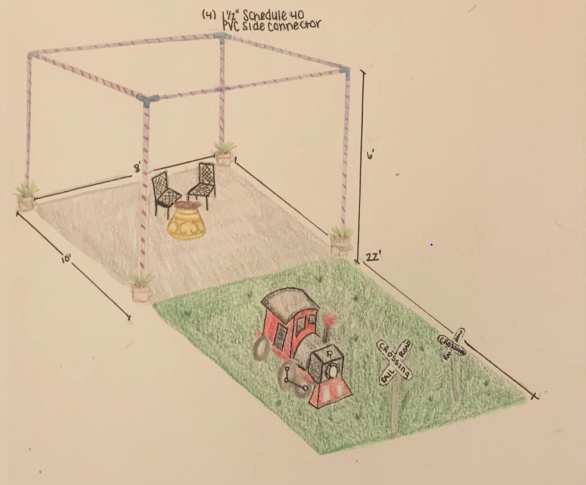 w